BOJANJE KUGLICA OD STIROPORAZADATAK: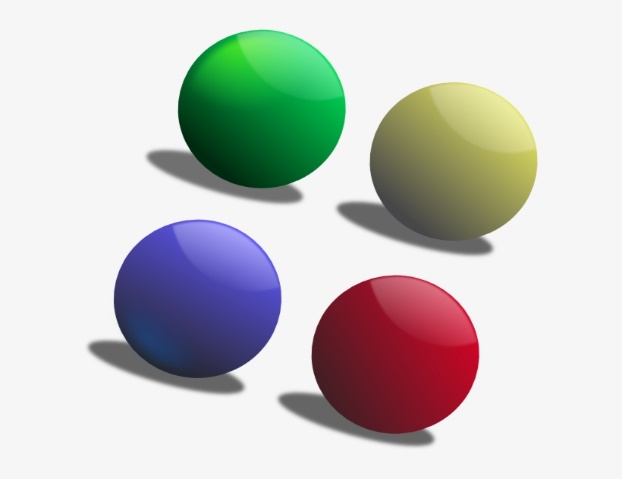 IDEMO NAPRAVITI VESELE ŠARENE KUGLICE!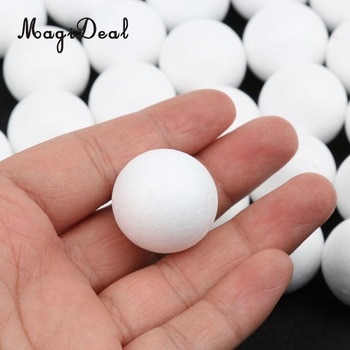 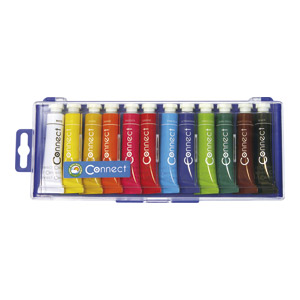 UZMI KUGLICE OD STIROPORA I TEMPERE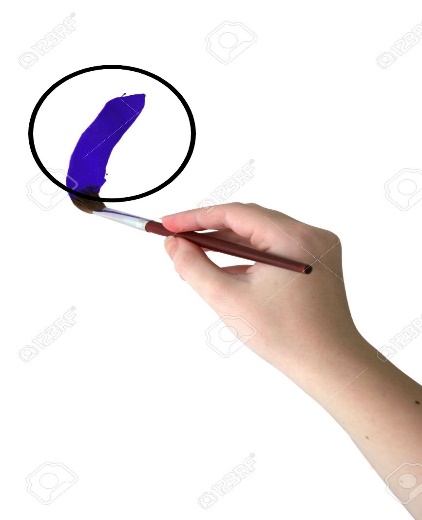 TE IH OBOJI KISTOM U ŽELJENE BOJE.